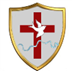 George Carey Church of England Primary SchoolInformation for ParentsAUTUMN TERM 2021AUTUMN TERM 2021Wed 15th SeptBirds of Prey workshop for Year 3Fri 17th SeptJeans for Genes dayTue 21st SeptArc theatre workshop for Year 6Tue 21st SeptParent Information Meeting via zoom for Year 1, Year 3 and Year 5 at 5.00pmWed 22nd SeptParent Information Meeting via zoom for Year 1, Year 3 and Year 5 at 5.00pmThu 23rd SeptYear 2 superhero dayWed 29th SeptArc theatre workshop for Year 6Fri 1st OctHarvest festival monthTue 5th OctDyslexia awareness weekTue 5th OctWorld Teacher’s dayFri 8th OctMental health day – children come to school in yellowTue 12th OctReception parents evening 3.30 – 5.30pm via zoomThu 14th Oct Reception parents evening 3.30 – 5.30pm via zoomFri 15th OctRoman workshop for Year 4Thu 21st Oct Height and weight check for Year 6 Half Term 25th October – 29th OctoberPhonics test for Year 2 children this half termThu 11th NovRemembrance day Fri 12th NovBBC children in NeedThu 18th NovReception phonics workshop for parentsTue 30th NovParents meetings via zoom from 3.30 – 5.30pmThu 2nd DecParents meetings via zoom from 3.30 – 5.30pmThu 2nd DecHolocaust workshop for Year 6 Fri 10th DecChristmas jumper day (Save the children)Thu 16th DecLast day of term for Nursery childrenFri 17th DecNursery parents meetingsFri 17th DecLast day of term, children finish at 2.30pm